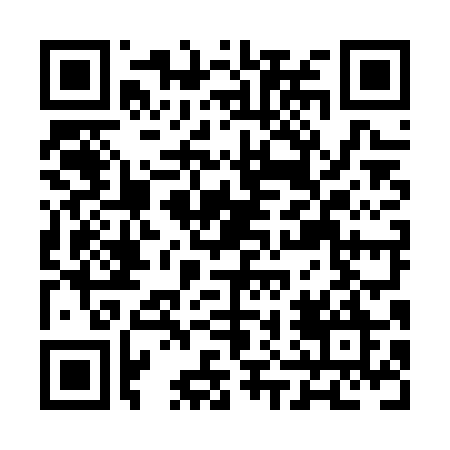 Ramadan times for Thamesford, Ontario, CanadaMon 11 Mar 2024 - Wed 10 Apr 2024High Latitude Method: Angle Based RulePrayer Calculation Method: Islamic Society of North AmericaAsar Calculation Method: HanafiPrayer times provided by https://www.salahtimes.comDateDayFajrSuhurSunriseDhuhrAsrIftarMaghribIsha11Mon6:246:247:421:345:397:267:268:4412Tue6:236:237:401:345:407:277:278:4513Wed6:216:217:391:335:417:297:298:4714Thu6:196:197:371:335:427:307:308:4815Fri6:176:177:351:335:437:317:318:4916Sat6:156:157:331:325:447:327:328:5017Sun6:136:137:321:325:447:337:338:5218Mon6:126:127:301:325:457:357:358:5319Tue6:106:107:281:325:467:367:368:5420Wed6:086:087:261:315:477:377:378:5621Thu6:066:067:241:315:487:387:388:5722Fri6:046:047:231:315:497:397:398:5823Sat6:026:027:211:305:507:417:418:5924Sun6:006:007:191:305:517:427:429:0125Mon5:585:587:171:305:527:437:439:0226Tue5:565:567:161:295:527:447:449:0327Wed5:555:557:141:295:537:457:459:0528Thu5:535:537:121:295:547:467:469:0629Fri5:515:517:101:295:557:487:489:0730Sat5:495:497:091:285:567:497:499:0931Sun5:475:477:071:285:577:507:509:101Mon5:455:457:051:285:577:517:519:112Tue5:435:437:031:275:587:527:529:133Wed5:415:417:021:275:597:537:539:144Thu5:395:397:001:276:007:557:559:165Fri5:375:376:581:276:017:567:569:176Sat5:355:356:561:266:017:577:579:187Sun5:335:336:551:266:027:587:589:208Mon5:315:316:531:266:037:597:599:219Tue5:295:296:511:256:048:008:009:2310Wed5:275:276:491:256:048:018:019:24